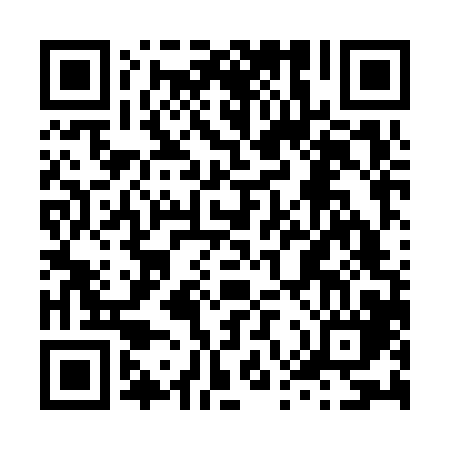 Prayer times for Bad Mitterndorf, AustriaWed 1 May 2024 - Fri 31 May 2024High Latitude Method: Angle Based RulePrayer Calculation Method: Muslim World LeagueAsar Calculation Method: ShafiPrayer times provided by https://www.salahtimes.comDateDayFajrSunriseDhuhrAsrMaghribIsha1Wed3:395:471:015:008:1710:162Thu3:375:451:015:018:1810:183Fri3:345:441:015:018:1910:204Sat3:325:421:015:028:2110:225Sun3:295:411:015:028:2210:256Mon3:265:391:015:038:2410:277Tue3:245:381:015:038:2510:298Wed3:215:361:015:048:2610:329Thu3:195:351:015:048:2810:3410Fri3:165:331:015:058:2910:3611Sat3:145:321:015:058:3010:3912Sun3:115:311:015:068:3210:4113Mon3:095:291:015:068:3310:4314Tue3:065:281:015:078:3410:4615Wed3:035:271:015:078:3510:4816Thu3:015:251:015:088:3710:5017Fri2:585:241:015:088:3810:5318Sat2:565:231:015:098:3910:5519Sun2:535:221:015:098:4010:5720Mon2:515:211:015:108:4111:0021Tue2:485:201:015:108:4311:0222Wed2:465:191:015:108:4411:0423Thu2:445:181:015:118:4511:0724Fri2:445:171:015:118:4611:0925Sat2:435:161:015:128:4711:1126Sun2:435:151:015:128:4811:1227Mon2:435:141:025:138:4911:1228Tue2:435:141:025:138:5011:1329Wed2:425:131:025:138:5111:1330Thu2:425:121:025:148:5211:1431Fri2:425:111:025:148:5311:14